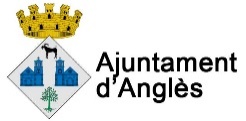 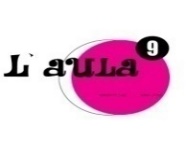 AUTORITZACIÓ MATERNA/PATERNA PER A LES ACTIVITATS D’ESTIU 2022___________________________________________, amb DNI __________________________        (nom i cognoms del pare, mare o tutor)com a pare/mare/tutor de ____________________________________________ autoritzo que:                                                                                       (nom i cognoms del participant)(Escriviu sí o no)La imatge del meu fill/a pugui aparèixer en fotografies i/o vídeos. L’ús d’aquestes fotografies i filmacions podran ser utilitzades en la pàgina web, al facebook i a l’instagram de l’entitat amb fins educatius i informatius de les diverses activitats que es realitzaran: ______El meu fill/a vagi a la piscina i a les sortides: _______Sap nedar?  ______    Necessita bombolleta o braçals per nedar?________El meu fill/a sigui traslladat a un hospital o centre sanitari en cas necessari: ________El meu fill/a prengui medicació (adjuntar recepta mèdica on consti el nom, la dosi i l’horari):______El meu fill/a marxi sol/a a casa: __________INFORMACIÓ MÈDICA:- Té al·lèrgies? ___________     A quins medicaments? _________________________________________________________     A quins aliments? _____________________________________________________________     Altres tipus d’al·lèrgia o intolerància:______________________________________________- Pateix alguna malaltia crònica? __________ Quina? ____________________________________Data:                    Signatura de la mare					                  Signatura del pare